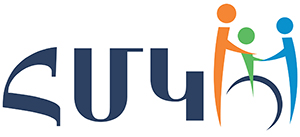 Հանրապետական մանկավարժահոգեբանական կենտրոն «Հանրակրթական ատեստավորման ենթակա  ուսուցիչների և ուսուցչի օգնականների դասավանդման հմտությունների զարգացման ապահովում» ծրագիրՀԵՏԱԶՈՏԱԿԱՆ ԱՇԽԱՏԱՆՔԴպրոց՝«Վայոց ձորի մարզ Մալիշկայի 1միջնակարգ դպրոց»                                                            ՊՈԱԿԱռարկա՝		ԻնֆորմատիկաԹեմա՝	Տեղեկատվական տեխնոլոգիաների օգտագործումը                     դասապրոցեսում՝ որպես սովորողի մոտիվացիան բարձրացնելու միջոց:Վերապատրաստող, մենթոր՝	  Խալաթյան Աիդա	Ուսուցիչ՝                                       Դովլաթյան Իրինա					Եղեգնաձոր  2022     ԲովանդակությունՆԵՐԱԾՈՒԹՅՈՒՆ«Առանց նորին ձգտելու, չկա կյանք, չհա զարգացում, չկա առաջընթաց»                                                                                                                                  Վ.Գ. ԲելինսկիԱկնհայտ է՝  ապրում ենք այնպիսի դարաշրջանում, ուր շատ արագ զարգանում է տեղեկատվական տեխնոլոգիները, որը իր մեծ ազդեցությունն է ունենում կրթության վրա՝ իր հետ բերելով նոր մոտեցումներ, որը հնարավորություն է տալիս էլ ավելի հետաքրքիր, բովանդակալից, ինչու չէ նաև տեսանելի դասապրոցեսներ ապահովել: ՏՀՏ օգտագործելիս  դասը գունեղ է, պատկերավոր, տեղեկատվական, ինտերակտիվ, խնայում է ուսուցչի և աշակերտի ժամանակը, թույլ է տալիս աշակերտին աշխատել իր տեմպերով, թույլ է տալիս ուսուցչին աշխատել աշակերտի հետ տարբերակված և անհատական ձևով։ Հնարավոր է արագ վերահսկել և գնահատել ուսուցման արդյունքները:Տեղեկատվական տեխնոլոգիաներն անհրաժեշտ են ժամանակակից դասավանդման գործընթացում: ՏՀՏ գործիքների օգտագործումը թույլ է տալիս խնայել ժամանակ դասարանում, ուժեղացնել ճանաչողական գործունեությունը, հնարավորություն է տալիս աշակերտների մեջ ձևավորել հաղորդակցական և տեղեկատվական կարողություններ, քանի որ աշակերտները դառնում են դասի ակտիվ մասնակիցներ։Մեր դարաշրջանի երեխաներին համարում են թվային սերունդ: Նրանք ծնվում են տեղեկատվությամբ ծանրաբեռնված միջավայրում, հետևաբար շատ ավելի լավ են ընկալում մոնիտորների, նոթբուքերի, պրոյեկտորների, հեռուստացույցների էկրանների տեղեկատվությունը, քան տպագիր գրքերի մասին տեղեկատվությունը, այդ մասին փաստում են հոգեբանները։ Ուստի ուսումնական գործընթացում, որպես կանոն, մեծանում է սովորողների հետաքրքրությունը ՏՀՏ օգտագործող դասերի նկատմամբ։ Այսօր դպրոցական ցանկացած առարկայի համար  հնարավոր է ՏՀՏ-ի միջոցով դաս պատրաստել և անցկացնել այն։Հետազոտության նպատակը։ Տեղեկատվական տեխնոլոգիաների օգտագործումը դասապրոցեսում՝ որպես սովորողի մոտիվացիան  բարձրացնելու միջոց:
            Մեր նպատակն է ներկայացնել տեղեկատվական տեխնոլոգիաների ընձեռնած հնարավորությունների և գործիքների կիրառումն ուսումնառության գործընթացում, ապահովելով սովորողի անհատական զարգացումը, նպաստելով հետաքրքրության առաջացումը կրթական գործընթացում։Եթե հնարավորություն ունենանք կամ կարողանանք տեղեկատվական տեխնոլոգիաների հնարավորությունները լայնածավալ օգտագործել և դրա օժանդակությամբ անցկացնել դասապրոցեսները, ապա հեշտորեն կարող ենք                      մոտիվացիա առաջացնել և բարձրացնել ուսումնական ընթացքի արդյունավետությունը։Որքանո՞վ է հնարավոր կիրառել ՏՀՏ-ի օգտակար և արդեն անհրաժեշտ միջոցները, հնարավորությունները՝ դասապրոցեսն ավելի հետաքրքիր և մոտիվացնող դարձնելու համար։ՏՀՏ-ի կիրառումը ուսուցման գործընթացումԺամանակակից աշխարհում կտրուկ աճել ու ընդլայնվել են տեղեկատվական և հաղորդակցական տեխնոլոգիաների հնարավորությունները գլոբալ համացանցի (ինտերնետ) ի հայտ գալով ու մարդու գործունեության բոլոր որոլորտները, այդ թվում  կրթության: Կրթության մեջ ժամանակակից տեխնոլոգիաների կիրառումն ստեղծում է նպաստավոր պայմաններ սովորողի անձի ձևավորման համար և բավարարում ժամանակակից հասարակության պահանջները: ՏՀՏ-ի կիրառումը ուսուցման գործընթացում կարելի է կազմակերպել երկու ուղղություններով` ցուցադրատեսողական և ինքնուրույն էլեկտրոնային աշխատանքի ստեղծման: Առաջին դեպքում սովորողներն ունեն հնարավորություն տեսածը մեկնաբանելու, նկատողություններ անելու, փոփոխություններ մտցնելու: Տեքստային խմբագրիչների միջոցով աշակերտն անմիջապես տեսնում է իր աշխատանքի արդյունքները` համակարգիչն ընդգծում է ուղղագրական, քերականական, խոսքային ու կետադրական սխալները, և օգնում է աշակերտին ընտրելու, ուղղելու այդ սխալները, արդյունքում սովորողը տեսնում և վերլուծում է իր կատարած աշխատանքի արդյունավետությունը: Ինքնուրույն ցուցադրությունների պատրաստման ժամանակ զարգանում են հաղորդակցման այնպիսի կարողություններ, ինչպիսիք են տեքստի ընկալում, կարևորի ընդգծում, պլանավորում և այլն: Ինքնուրույն աշխատանքի ստեղծումն ավելի բարդ աշխատանք է, որը պահանջում է տեխնիկական կարողություններ, զանազան հաղորդակցական կարողություններ նյութի ամբողջականացման համար: Այն կատարվում է կառուցողահետազոտական մեթոդի հիման վրա: Երկու դեպքում էլ գիտելիքների ամրապնդման և ստուգման համար կազմվում են համապատասխան առարկաների գծով թեստեր: Այսպիսով, կարելի է ընդգծել ՏՀՏ-ի օգտագործման հիմնական ուղղությունները.                                            տեսողական տեղեկատվություն /զննական, տեսողական նյութ/,  ցուցադրական նյութ /վարժություններ, աղյուսակներ, հասկացություններ/,  խաղեր,  սովորողների կարողությունների և հմտությունների վերահսկում,   սովորողների ինքնուրույն որոնման, ստեղծագործական աշխատանք:  ուսուցման գործընթացը դարձնել ստեղծագործական, զննողական: ՏՀՏ միջոցների հետ աշխատանքի ընթացքում փոփոխվում է աշակերտների մտածողական գործունեության անձնական կարգավորումը. բարձրանում են անձի պաշտպանողական մեթոդների դերը, նպատակի հասանելիության սուբյեկտիվ մակարդակը, փոփոխվում են գործունեության հսկման մեթոդները, կարգավորվում են շարժառիթները:https://samuel-elearning.blogspot.com/p/blog-page_28.html?fbclid=IwAR30lnv6dtW7pu6X86KsoXGPekE5ciCgrU_Vi6r0AcdZ3jC25DQKkc5aBqghttp://samuel-elearning.blogspot.com/p/blog-page_28.html?fbclid=IwAR1dAtJe70dI1nqr8DIxcZ9UnEBJz_0wtw0lXRI5NRy6Zdq1HX_s-ymOObQ             Селевко Т. В. Современные образовательные технологии. М., Народное образование, 2008 гԴասի պլան     Թեմա։ Համացանց։     Դասի նպատակը։ Աշակերտը պետք է իմանա1․ Ի՞նչ է համացանցը և ինչու՞ է այն կոչվում նաև համաշխարային սարդոսայն (World Wide Web)։2․ Ի՞նչ է հիպերհղումը, ինչպե՞ս տարբերակել այն։3․Ի՞նչ է HTML հիպերտեքստային նշագրման լեզուն (Hyper Text Markup Language) և WEB էջերը։      Աշակերտը կարողանա․1․ Օգտվել համացանցից։2․ Տարբերել հիպերհղումները՝ ցույց տալով այն համացանցում նկարների և տեքստերի միջոցով։3․ Օգտվել Web էջերից։         Դասի հիմնական հասկացությունները․1․ Համացանց, Համաշխարհային Սարդոստայն (World Wide Web),
2․ Հիպերտեքսային նշագրման լեզու(Hyper Text Markup Language),3․ Հիպերտեքստային փաստաթուղթ։ Կայքի վերնագրային էջեր։                                                                   Անհրաժեշտ նյութեր։ Համակարգիչ, համացանց, պրոյեկտոր, դասի նյութին համապատասխան սահիկաշար։ Գնահատում։ Ձևավորող գնահատում, փոխադարձ գնահատում։Խթանման փուլ(5-7ր): 0-100% սահմանագիծ մեթոդի կիրառման միջոցով, լսել աշակերտների գնահատումն իրենք իրենց՝ արդեն ունեցած տեղեկությունների մասին, դասի թեմայի վերաբերյալ։Աշակերտներին կենտրոնացնելու համար տրվում է հետևյալ հարցերը․1․ Ով ի՞նչ գիտի համացանցի մասին, ի՞նչ է համացանցը։2․ Ինչպե՞ս կարող են  համացանցի աշխատանքը նկարագրել ։Նոր նյութի հաղորդում(15ր)1․ Հիմնվեցի աշակերտների պատասխանների  վրա և շարունակեցի նոր նյութի մասին տեղեկություններ փոխանցել։2․ Օգտվեցի  իմ պատրաստած սահիկաշարից՝ համապատասխան նկարներով ներկայացնելով այն և ավելի մանրամասնեցի։Ուղղոորդված և ինքնուրույն աշխատանք(15-20ր)1․ Սահիկի ցուցադրություն և համացանց, հասանելի է բոլորիս։ 2․Որոշ սահիկներ մեկնաբանել են աշակերտները։3․ Աշակերտները բացել են հաճախ օգտագործվող սոցիալական ցանցերը և սովորել անցնել որոշ հղումներով։4․ Աշակերտները մեկնաբանել են հիմնական հասկացությունները։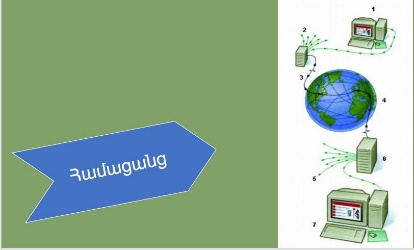 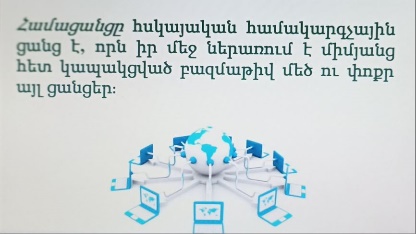 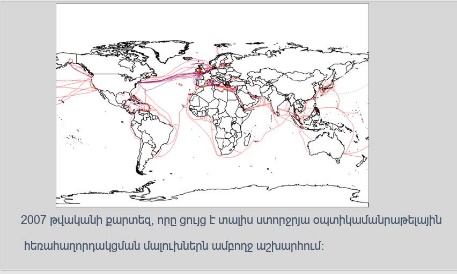 Կշռադատում(10-15ր)Կշռդատում ենք բանավոր պատասխանելով հետևյալ հարցերն․1․ Ով ի՞նչ սովորեց։
2․ Ի՞նչ նոր բառեր և արտահայտություններ օգտագորցեցինք և սովորեցինք։3․ Ի՞նչ նոր բան սովորեցինք, որը հետաքրքիր էր բոլորին։
4․ Ի՞նչ կուզեիք իմանալ համացանցի մասին։Հետաքրքիր և տպավորիչ էին երեխաների մտքերն ու պատկերացումները համացանցի և նրա աշխատանքի վերաբերյալ, օրինակ 1․ Մալուխային ցանցերն օվկիանոսներում՝ երեխաների կարծիքով համացանցը «եթերային» է։2․ Հաղորդագրություններն հասցեատիրոջից բացի այլ մարդկանց համար ինչքանով է հասանելի։ԵԶՐԱԿԱՑՈՒԹՅՈՒՆԱյսպիսով, կրթական համակարգում մանկավարժների աշխատանքը ՏՀՏ-ի կիրառմամբ աշակերտների ուսուցման արդյունավետության վրա շոշափելի ազդեցություն է թողնում։  Քանի որ այս դարաշրջանի երեխաներին համարում են թվային սերունդ, ենթադրում եմ, որ ուսուցիչներն էլ հնարավորինս թվային սերնդի ուսուցիչներ պետք է լինեն համապատասխան պատրաստվածությամբ և համապատասխան տեխնիկական հագեցվածությամբ  դպրոցներում։ Կարող ենք ասել կավիճին և գրատախտակին եկել են փոխարինելու համակարգիչն և համացանցը իր անսահման մեծ հնարավորությամբ։ԳՐԱԿԱՆՈՒԹՅԱՆ ՑԱՆԿԱստվածատրյան Մ., Թերզյան Գ. և ուրիշներ, Տեղեկատվական-հաղորդակցական տեխնոլոգիաների կիրառումը հանրակրթական դպրոցում, Ասողիկ, Երևան, 2004https://urok.1sept.ru/articles/592048Захарова, И.Г. Информационные технологии в образовании./ И.Г.Захарова – М.: Издательский центр «Академия»,  2003http://festival.1september.ru/articles/592048/Աստվածատրյան Մ., Թերզյան Գ. և ուրիշներ, Տեղեկատվական-հաղորդակցական տեխնոլոգիաների կիրառումը հանրակրթական դպրոցում, Ասողիկ, Երևան, 2004https://hy.wikipedia.org/wiki/%D5%80%D5%A1%D5%B4%D5%A1%D6%81%D5%A1%D5%B6%D6%81